Перечень направлений подготовки по программам магистратурыПодробную информацию о правилах приема Вы можете узнать на нашем официальном сайте в разделе Поступающим (http://yspu.org/) 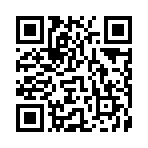 КодНаименование профиля подготовкиФорма обученияИСТОРИЧЕСКИЙ ФАКУЛЬТЕТИСТОРИЧЕСКИЙ ФАКУЛЬТЕТИСТОРИЧЕСКИЙ ФАКУЛЬТЕТ44.04.01Образовательно-просветительские аспекты публичной историиОчнаяФИЗИКО-МАТЕМАТИЧЕСКИЙ ФАКУЛЬТЕТФИЗИКО-МАТЕМАТИЧЕСКИЙ ФАКУЛЬТЕТФИЗИКО-МАТЕМАТИЧЕСКИЙ ФАКУЛЬТЕТ44.04.01Теория и методика реализации программ углубленного изучения математикиОчная44.04.01Теория и методика реализации программ углубленного изучения информатикиОчная44.04.01Информационные технологии в управлении образованием и социальной сферойЗаочнаяЕСТЕСТВЕННО-ГЕОГРАФИЧЕСКИЙ ФАКУЛЬТЕТЕСТЕСТВЕННО-ГЕОГРАФИЧЕСКИЙ ФАКУЛЬТЕТЕСТЕСТВЕННО-ГЕОГРАФИЧЕСКИЙ ФАКУЛЬТЕТ44.04.01 Химия и фармацияОчная44.04.01Социально-экономическая география и регионоведениеОчная44.04.01Здоровьесбережение в образовании и отраслях социальной сферыОчнаяФАКУЛЬТЕТ ИНОСТРАННЫХ ЯЗЫКОВФАКУЛЬТЕТ ИНОСТРАННЫХ ЯЗЫКОВФАКУЛЬТЕТ ИНОСТРАННЫХ ЯЗЫКОВ44.04.01Теория и методика преподавания иностранных языков и культурОчная44.04.01Теория и методика преподавания иностранных языков и культур (английский язык)Заочная44.04.01Теория и методика преподавания иностранных языков и культур (английский и немецкий языки)ЗаочнаяФАКУЛЬТЕТ ФИЗИЧЕСКОЙ КУЛЬТУРЫФАКУЛЬТЕТ ФИЗИЧЕСКОЙ КУЛЬТУРЫФАКУЛЬТЕТ ФИЗИЧЕСКОЙ КУЛЬТУРЫ44.04.01Инновационные модели и практики в сфере физической культуры и спортаОчная44.03.01Инновационные модели и практики в сфере физической культуры и спортаЗаочнаяПЕДАГОГИЧЕСКИЙ ФАКУЛЬТЕТПЕДАГОГИЧЕСКИЙ ФАКУЛЬТЕТПЕДАГОГИЧЕСКИЙ ФАКУЛЬТЕТ44.04.01Управление дошкольной образовательной организациейОчная44.04.01Управление качеством начального образованияОчная44.04.01Управление воспитательной работой в образовательной организацииОчная44.04.02Психолого-педагогическое сопровождение детей с особыми образовательными потребностямиОчная44.04.02Детская практическая психологияОчная44.04.02Музыкотерапия в образованииОчная44.04.01Управление воспитательной работой в образовательной организацииЗаочная44.04.01Управление дошкольной образовательной организациейЗаочная44.04.01Управление качеством начального образованияЗаочнаяФАКУЛЬТЕТ РУССКОЙ ФИЛОЛОГИИ И КУЛЬТУРЫФАКУЛЬТЕТ РУССКОЙ ФИЛОЛОГИИ И КУЛЬТУРЫФАКУЛЬТЕТ РУССКОЙ ФИЛОЛОГИИ И КУЛЬТУРЫ44.04.01Русский язык и литература в современном культурно-образовательном пространствеОчная44.04.01Управление культурно-образовательной и культурно-просветительской деятельностьюОчная44.04.01Русский язык и литература в современном культурно-образовательном пространствеЗаочная44.04.01Управление культурно-образовательной и культурно-просветительской деятельностьюЗаочнаяДЕФЕЕКТОЛОГИЧЕСКИЙ ФАКУЛЬТЕТДЕФЕЕКТОЛОГИЧЕСКИЙ ФАКУЛЬТЕТДЕФЕЕКТОЛОГИЧЕСКИЙ ФАКУЛЬТЕТ44.04.03Инклюзивное образование детейОчная44.04.03Инклюзивное образование детейЗаочная44.04.03Организация обучения детей с ограниченными возможностями здоровьяЗаочнаяФАКУЛЬТЕТ СОЦИАЛЬНОГО УПРАВЛЕНИЯФАКУЛЬТЕТ СОЦИАЛЬНОГО УПРАВЛЕНИЯФАКУЛЬТЕТ СОЦИАЛЬНОГО УПРАВЛЕНИЯ44.04.01Управление организацией дополнительного образованияОчная44.04.02Психологическое консультирование в образованииОчная44.04.02Психология и социальная педагогикаОчная44.04.02Психология карьерного сопровождения личностиОчная44.04.02Педагогика и психология профессионального образованияОчная44.04.02Психологическое сопровождение семьиОчная44.04.01Менеджмент в образовании и социальной сфереЗаочная44.04.01Тьюторство в общем и профессиональном образованииЗаочная44.04.02Психологическое сопровождение кризисных ситуацийЗаочная44.04.02Психологическое сопровождение семьиЗаочная